ウインタースクール2020申込書別紙規約内容を読み承諾しました。2020年　　月　　日保護者様ご署名　　　　　　　　　　　　　　　　フリガナニックネーム（名前以外）ニックネーム（名前以外）ニックネーム（名前以外）お子様氏名LINE有無有　・　無または使用したくない希望の連絡方法（　メール　・　LINE　）　←でんじろうさん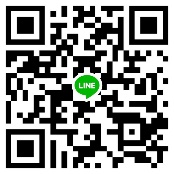 （　メール　・　LINE　）　←でんじろうさん（　メール　・　LINE　）　←でんじろうさん（　メール　・　LINE　）　←でんじろうさんメールアドレス※希望の連絡方法に「メール」と記載した方で、メールが受信できない方は受講できません※希望の連絡方法に「メール」と記載した方で、メールが受信できない方は受講できません※希望の連絡方法に「メール」と記載した方で、メールが受信できない方は受講できません※希望の連絡方法に「メール」と記載した方で、メールが受信できない方は受講できません参加申込内容昼食代材料費込みです冬休みが12/22～1/5までの8日間→⑧小学校（京都教育大学附属など）12/24～1/6までの7日間→⑦小学校（ノートルダムなど）12/24～1/5までの6日間→⑥小学校（公立小学校など）□⑧全期　28,000円　□家族割引　20,000円□⑦全期　24,500円　□家族割引　17,500円□⑥全期　21,000円　□家族割引　15,000円1期）□　⑧1期6日間24,000円　□家族割引18,000円□⑥⑦1期4日間16,000円　□家族割引12,000円2期）□⑥⑧2期2日間18,000円　□家族割引6,000円□　⑦2期3日間12,000円　□家族割引9,000円1日のみ単発　4,500円　□家族割引3,000円	参加日合計　　　　　　円　□現金　□振込　領収日（　　/　　）冬休みが12/22～1/5までの8日間→⑧小学校（京都教育大学附属など）12/24～1/6までの7日間→⑦小学校（ノートルダムなど）12/24～1/5までの6日間→⑥小学校（公立小学校など）□⑧全期　28,000円　□家族割引　20,000円□⑦全期　24,500円　□家族割引　17,500円□⑥全期　21,000円　□家族割引　15,000円1期）□　⑧1期6日間24,000円　□家族割引18,000円□⑥⑦1期4日間16,000円　□家族割引12,000円2期）□⑥⑧2期2日間18,000円　□家族割引6,000円□　⑦2期3日間12,000円　□家族割引9,000円1日のみ単発　4,500円　□家族割引3,000円	参加日合計　　　　　　円　□現金　□振込　領収日（　　/　　）冬休みが12/22～1/5までの8日間→⑧小学校（京都教育大学附属など）12/24～1/6までの7日間→⑦小学校（ノートルダムなど）12/24～1/5までの6日間→⑥小学校（公立小学校など）□⑧全期　28,000円　□家族割引　20,000円□⑦全期　24,500円　□家族割引　17,500円□⑥全期　21,000円　□家族割引　15,000円1期）□　⑧1期6日間24,000円　□家族割引18,000円□⑥⑦1期4日間16,000円　□家族割引12,000円2期）□⑥⑧2期2日間18,000円　□家族割引6,000円□　⑦2期3日間12,000円　□家族割引9,000円1日のみ単発　4,500円　□家族割引3,000円	参加日合計　　　　　　円　□現金　□振込　領収日（　　/　　）冬休みが12/22～1/5までの8日間→⑧小学校（京都教育大学附属など）12/24～1/6までの7日間→⑦小学校（ノートルダムなど）12/24～1/5までの6日間→⑥小学校（公立小学校など）□⑧全期　28,000円　□家族割引　20,000円□⑦全期　24,500円　□家族割引　17,500円□⑥全期　21,000円　□家族割引　15,000円1期）□　⑧1期6日間24,000円　□家族割引18,000円□⑥⑦1期4日間16,000円　□家族割引12,000円2期）□⑥⑧2期2日間18,000円　□家族割引6,000円□　⑦2期3日間12,000円　□家族割引9,000円1日のみ単発　4,500円　□家族割引3,000円	参加日合計　　　　　　円　□現金　□振込　領収日（　　/　　）以下、初めてご参加及び変更がある方のみ記入ください以下、初めてご参加及び変更がある方のみ記入ください以下、初めてご参加及び変更がある方のみ記入ください以下、初めてご参加及び変更がある方のみ記入ください以下、初めてご参加及び変更がある方のみ記入ください生年月日　　年　　　月　　　日性別性別男・女学校名　　　　　　　　小学校学年学年年住所〒　　　－　　　京都市　　区〒　　　－　　　京都市　　区〒　　　－　　　京都市　　区〒　　　－　　　京都市　　区保護者様のお名前続柄緊急時電話スクールで撮影した写真はお子様の顔が鮮明には映らない状態でチラシやHP等に使用し、YouTubeに参加者限定公開でUPします。ご了承くださいスクールで撮影した写真はお子様の顔が鮮明には映らない状態でチラシやHP等に使用し、YouTubeに参加者限定公開でUPします。ご了承くださいスクールで撮影した写真はお子様の顔が鮮明には映らない状態でチラシやHP等に使用し、YouTubeに参加者限定公開でUPします。ご了承くださいスクールで撮影した写真はお子様の顔が鮮明には映らない状態でチラシやHP等に使用し、YouTubeに参加者限定公開でUPします。ご了承くださいスクールで撮影した写真はお子様の顔が鮮明には映らない状態でチラシやHP等に使用し、YouTubeに参加者限定公開でUPします。ご了承ください